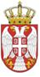       Република Србија      ОСНОВНА ШКОЛА „ЋЕЛЕ-КУЛА“Ниш, Радних бригада 28Број: 610-417/6-16-2019-04Датум: 18.11.2019. годинеИЗВОДиз записника са 16. седнице Школског одбора Основне школе „Ћеле-кула“ Ниш, одржане 18.11.2019. године са почетком у 1400 сатиСедници присуствовало пет чланова Школског одбора.О Д Л У К ЕУсвојен записнк са 15. седнице;Усвојен Извештај о успеху и дисциплини ученика на крају првог тромесечја школске 2019/2020. године;Донете измена Финансијског плана за 2019. годину;Донета одлука о захтеву директора за коришћење плаћеног одсуства (стручно усавршавање);Седница је завршена у 1430 часова.Записничар					Марија Петровић